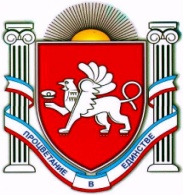 О проведении социально-психологическоготестирования на выявление скрытого неблагополучияучащихся 8-11 классов общеобразовательныхучреждений Сакского района        В соответствии с Федеральным законом от 24.06.1999 №120-ФЗ «Об основах системы профилактики безнадзорности и правонарушений несовершеннолетних», постановлением Республиканской комиссии по делам несовершеннолетних и защите их прав от 12.05.2020 №2/1, протоколом заседания Межведомственной рабочей группы по предупреждению нарушений прав и законных интересов несовершеннолетних и молодежи от 09.02.2021, приказа Министерства образования, науки и молодежи Республики Крым от 11.08.2021 №1282 «О проведении социально-психологического тестирования на выявление скрытого неблагополучия учащихся 8-11 классов общеобразовательных школ, обучающихся профессионального обучения Республики Крым», пп 1.5.1 п.1.5 протокола №2 заседания антинаркотической комиссии в Республике Крым от 23.06.2023 с целью оперативного реагирования на негативные процессы в подростковой среде, выработки межведомственных мер социальной профилактики и организации индивидуальной и групповой профилактической работы с несовершеннолетними, выявления негативных наклонностей среди обучающихся, п р и к а з ы в а ю:Провести социально-психологическое тестирование на выявление скрытого неблагополучия (далее – Тестирование) в 2 этапа:- 1 этап с 20 сентября по 10 октября среди учащихся 8-11 классов общеобразовательных учреждений Сакского района;-  2 этап с 15 ноября по 01 декабря среди обучающихся, выявленных с высоким уровнем агрессивности, враждебности, суицидальных намерений2.    Сектору общего и дополнительного образования и воспитательной работы отдела образования администрации Сакского района Республики Крым (Голуб О.А.) осуществить контроль за проведением Тестирования.3.  Муниципальному казенному учреждению «Центр обеспечения общего и дополнительного образования» Сакского  района  Республики  Крым  (Фоменко Е.Н.):3.1. Организовать информационно-методическую помощь в проведении Тестирования учащихся 8-11 классов общеобразовательных учреждений Сакского района на выявление скрытого неблагополучия в 2 этапа. Направить в общеобразовательные учреждения диагностические материалы, методические рекомендации по проведению, формы отчетов.Организовать сбор информации и направить результаты проведенного Тестирования  в  управление по защите прав несовершеннолетних Министерства образования, науки и молодежи Республики Крым в срок до 20.10.2023 и 10.12.2023.4. Руководителям общеобразовательных учреждений Сакского района:4.1.  Провести социально-психологическое тестирование на выявление скрытого неблагополучия в 2 этапа:- 1 этап с 20 сентября по 10 октября среди учащихся 8-11 классов общеобразовательных учреждений Сакского района;- 2 этап с 15 ноября по 1 декабря среди обучающихся, выявленных с высоким уровнем агрессивности, враждебности, суицидальных намерений.Использовать при проведении тестирования учащихся следующий инструментарий: социометрия, опросник суицидального риска в модификации Т.Н. Разуваевой, диагностика враждебности (по шкале Кука-Медлей), рекомендованные для использования ГБОУ РК «Крымский республиканский институт постдипломного педагогического образования».Обеспечить социально-психологическим тестированием максимальный охват обучающихся.Организовать проведение родительских собраний, классных часов с привлечением сотрудников территориальных подразделений органов внутренних дел, прокуратуры районного звена с целью разъяснения родителям (законным представителям), обучающимся необходимости и важности прохождения тестирования, получения их согласия на проведение тестирования.Обеспечить по результатам тестирования выполнение следующих мероприятий:- организовать индивидуальную работу педагогов-психологов, социальных педагогов, классных руководителей с учащимися, имеющими высокий уровень агрессивности, враждебности, суицидальных намерений, с учащимися, попавшими в трудную жизненную ситуацию;- организовать проведение мероприятий, направленных на повышение групповой сплоченности классных коллективов; вовлечение во внеурочную деятельность учащихся с низким социометрическим статусом;- обеспечить постоянное обновление информации на стендах общеобразовательных учреждений о  том, где можно получить психологическую поддержку и медицинскую помощь: служба экстренной психологической помощи – «Телефон доверия», суицидологический кабинет и т.д.;-   обеспечить проведение профилактических бесед, лекций с учащимися, их родителями, направленных на формирование привычек и навыков здорового образа жизни;-  обеспечить проведение коррекционно-развивающих индивидуальных и групповых занятий с учащимися «группы риска». С признаками аддиктивного и девиантного поведения: «Здоровый образ жизни», «Я управляю своими эмоциями», «Равный-равному», «Видеть, слышать, понимать» и т. д.; тренинги групповой сплоченности в классных коллективах и по профилактике суицидального поведения учащихся: «Мои жизненные ценности», «Учимся ценить жизнь!», «Жизнь прекрасна», «Профилактика конфликтности в подростковой среде» и т. д.; - обеспечить разработку индивидуальных программ учащихся с выявленными признаками скрытого неблагополучия;- обеспечить при проведении индивидуальной работы выявление социально-психологических причин враждебности, агрессивности, возникновения суицидальных намерений; оказания помощи в формировании у подростков позитивного образа себя и мира в целом; помощь в формировании образа Я-успешный, компетентный; развитие умения вести конструктивный диалог и сотрудничать; оказание помощи в устранении выражение негативных эмоций; формирование жизненных ценностей и смысла жизни; оказание помощи в преодолении негативных установок и агрессивных форм поведения в классном коллективе; развитие рефлексивных умений учеников, формирование навыков самоконтроля и адекватной самооценки;- организовать психологическую помощь учащимся в профессиональном самоопределении и профориентации;- обеспечить беседы с классными руководителями: «О мерах профилактики суицида среди детей и подростков»; «Роль педагога в профилактике суицидального поведения среди детей и подростков»;- обеспечить предоставление педагогам рекомендаций: продолжать знакомство с условиями проживания детей, взаимоотношениями в семье; уделять внимание ученикам с низким социометрическим статусом, повышенным уровнем проявления враждебности, агрессивности и др. Привлекать таких учащихся к активной работе в классе, в разных мероприятиях, оказывать доверие;- обеспечить предоставление списков несовершеннолетних выявленных с признаками скрытого неблагополучия подразделениям по делам несовершеннолетних органов внутренних дел для организации и выработке единого подхода по установлению за учащимися данной категории усиленного педагогического контроля и очевидного наблюдения в период всего учебного года.4.6.  Предоставить информацию об итогах проведенного тестирования в сектор психолого-педагогического сопровождения образовательного процесса муниципальное казенное учреждение «Центр обеспечения общего и дополнительного образования» Сакского района Республики Крым (Романюк С.В.)  в срок до 15 октября и 5 декабря 2023 года.5. Контроль за выполнением настоящего приказа возложить на  заведующего сектором общего и дополнительного образования и воспитательной работы отдела образования администрации Сакского района Республики Крым Голуб О.А.Начальник отдела образования	                                                           Б.А.ЯковецС приказом ознакомлены:	                           ___________ О.А.Голуб             «____»_________2023г	                           ___________ Е.Н.Фоменко        «____»_________2023гАДМІНІСТРАЦІЯСАКСЬКОГО РАЙОНУРЕСПУБЛІКИ  КРИМВІДДІЛ  ОСВІТИАДМІНІСТРАЦІЯСАКСЬКОГО РАЙОНУРЕСПУБЛІКИ  КРИМВІДДІЛ  ОСВІТИАДМИНИСТРАЦИЯ                      САКСКОГО РАЙОНАРЕСПУБЛИКИ КРЫМОТДЕЛ ОБРАЗОВАНИЯКЪЫРЫМДЖУМХУРИЕТИНИНЪСАКЪ РАЙОН МЕМУРИЕТИТАСИЛЬ  БОЛЮГИКЪЫРЫМДЖУМХУРИЕТИНИНЪСАКЪ РАЙОН МЕМУРИЕТИТАСИЛЬ  БОЛЮГИКЪЫРЫМДЖУМХУРИЕТИНИНЪСАКЪ РАЙОН МЕМУРИЕТИТАСИЛЬ  БОЛЮГИ                  П Р И К А З                  П Р И К А З                  П Р И К А З                  П Р И К А З                       11.09.2023                                  № 278г. Саки                       11.09.2023                                  № 278г. Саки                       11.09.2023                                  № 278г. Саки                       11.09.2023                                  № 278г. Саки                       11.09.2023                                  № 278г. Саки